-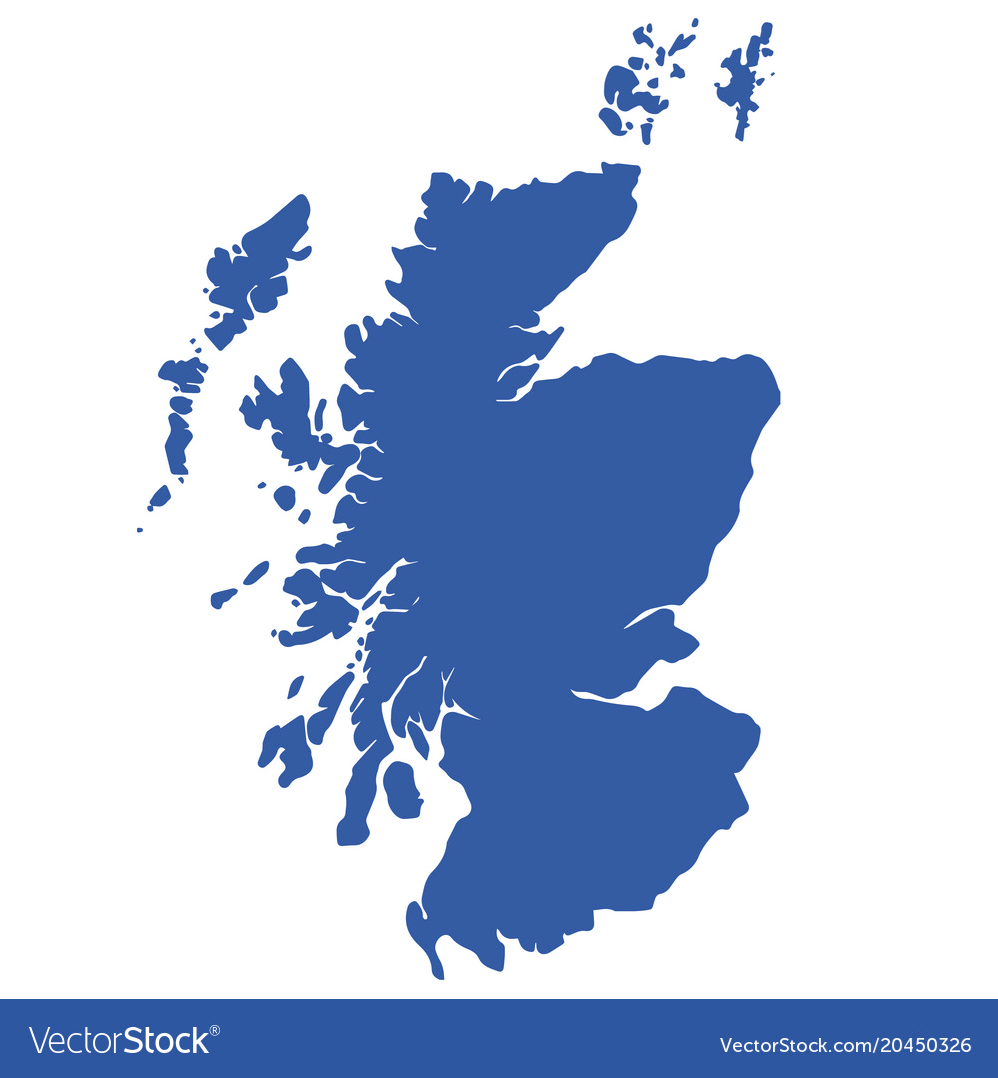 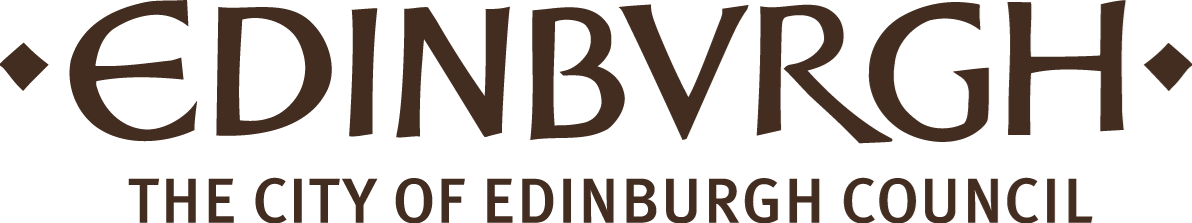 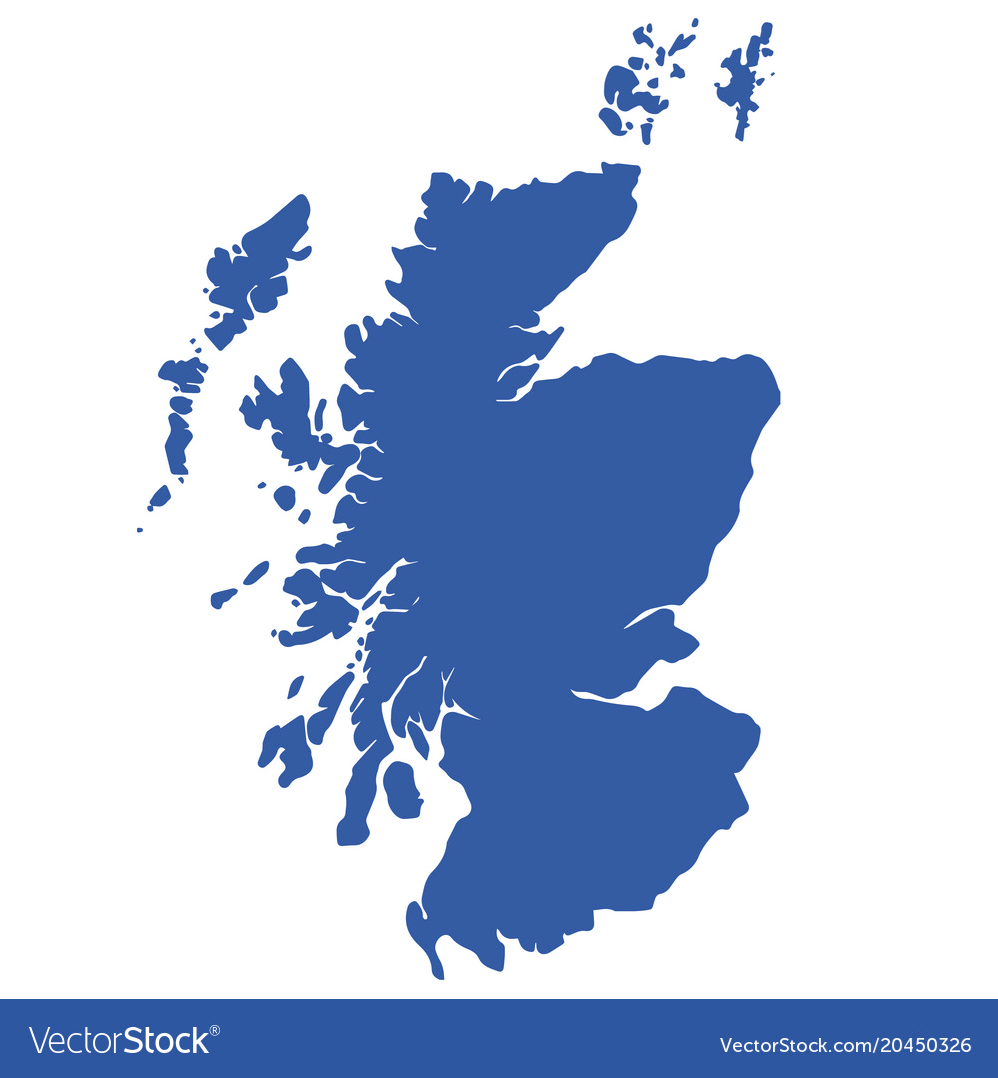 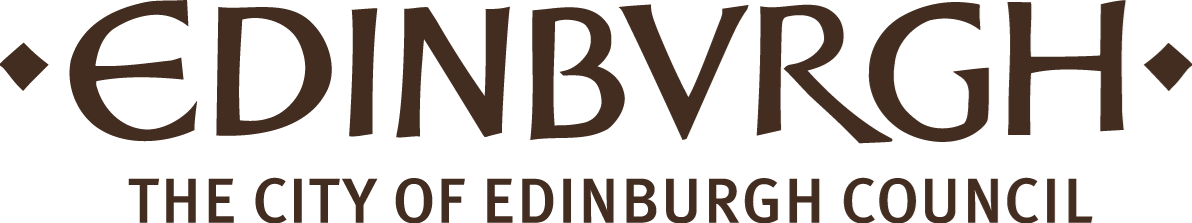 Introduction to Guid Fer A Laugh               We are part of the City of Edinburgh Council, South West Adult Learning team and usually deliver ‘Guid Fer a Laugh’ sessions for community groups in South West Edinburgh. Unfortunately, we are unable to meet groups due to Covid-19.  Good news though, we have adapted some of the material and we hope you will join in at home.  We are currently developing packs from beginners to level 5. By level 5 you should be able to read, recognise words, understand and write in  Scots.During Covid-19 restrictions the packs will be distributed by community forums, organisations and groups. The activities can be done on your own, in pairs, in groups, with family members or with carers. The activities are informal and suitable for all adults but particularly those who do not have access to computers or social media. For carers who support older people, you might want to talk them through the pack then leave it with them to read through. This will give them a chance to think about some of the questions and hopefully be ready to join in when you next visit.  The Aims of the Session – Whit’s it a’aboot?it’s about learning Scots language and auld wordstake a look at Scots comedy, songs, poetry and writinghae a guid laugh at ourselves and others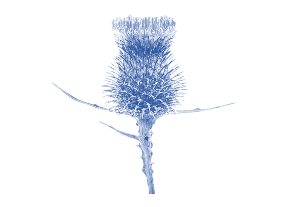 Scots LanguageScotland is a nation of over 5 million people has a range of regional accents and dialects, each with their own sayings and jargon, ranging from Doric to Lallans and Urban Scots.Whit’s the wurd(What’s the word)Listed below on the left are some words in English, but do you know what the words are in Scots. Here’s an example to get you started ‘around is aroon’ in Scots.   Turnips                                                 _ _ e _ _Fight                                                     _ _   c _ _                                          Lad                                                        _ o_ _Girl                                                        _ u _ n _Drown                                                  _ _ _ o _Leap                                                      _ _ w _Frightened                                           _ _ a _ _Sight                                                      _ _ c _ _Light                                                      _ _ _ _ tWall                                                       _ _ k _How did you get on?  Answers on the next pageAnswers to Whit’s the wurd English                                  Scotsturnips                                      neepsfight                                                     fecht                                        lad                                                        loonGirl                                                       quinedrown                                                  droonleap                                                      lowpfrightened                                           feartsight                                                     sichtlight                                                      lichtwall                                                       dykeHow many did you know?  What Scots word from the list do you like/not like? Why do you like it/not like the word?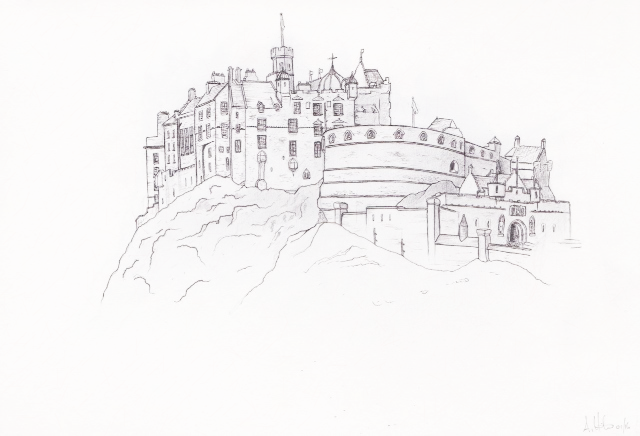 Scots WordsPit in the wurd(Put in the word)Now put the correct word into the sentences below.  For example; the Scots word drouth means thirst in English.He went to the pub as he had a drouth (thirst) on him.feart       sicht           neeps        fecht          lowpdyke       licht            quine         droon         loon     He ate a plate of _ _ _ _ _ and tatties     He was _ _ _ _ _ of the dark     She was a right _ _ _ _ _     He got in a _ _ _ _ _ in the pub     He was a braw _ _ _ _     She was a bonnie _ _ _ _ _     It is dark, put on the _ _ _ _ _     He went to the pub to _ _ _ _ _ his sorrows     His heart gave a _ _ _ _ when he saw her10.    He climbed over the _ _ _ _How did you get on?  Answers on the next page  Answers   He ate a plate of neeps and tatties  He was feart in the dark  She was a right sicht  He got in a fecht in the pub  He was a braw loon  She was a bonnie quine  It is dark, put on the licht  He went to the pub to droon his sorrows  His heart gave a lowp when he saw her  10.  He climbed over the dykeScots sayingsMatch the wurd(Match the word)Scots has lots of wee sayings for example; Scots - As broon as a berryEnglish - As brown as a berryScots - As cauld as iceEnglish - As cold as ice                                      Can you match up the words below into the sayings;coal      hoose      rat      airm      bird      hills     daisy      snaw   gowd    mooseAs black as    _ _ _ _As fresh as a  _ _ _ _ _As muckle as a _ _ _ _ _As wet as a drookit _ _ _As white as _ _ _ _As free as a  _ _ _ _As wee as a _ _ _ _ _As lang as yer  _ _ _ _As guid as _ _ _ _10.As auld as the _ _ _ _ _How did you get on?  Answers on the next page  AnswersAs black as coal  As fresh as a daisyAs muckle as a hooseAs wet as a drookit ratAs white as snawAs free as a birdAs wee as a mooseAs lang as yer airmAs guid as gowd   10.As auld as the hillsNow it’s time for a sing along, if you have YouTube you can watch it being performed. Here’s the link, sing along to the chorus.  If you do not have YouTube, you can read the lyrics on the next page.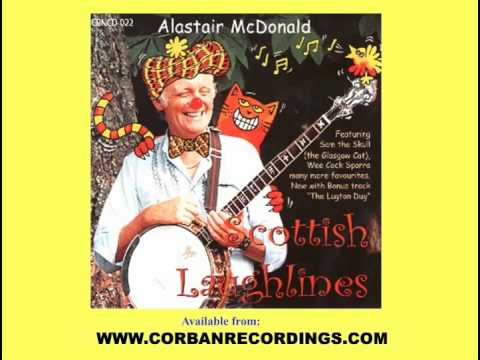 Sam The Skull (The Glasgow Cat) song lyrics by Alastair McDonald ChorusI'm a cat, I'm a cat,
I'm a Glasgow cat
And my name is Sam The Skull.
I've got claws in my paws like a crocodile's jaws and a hied
like a fairmer's bull.
I'm no' the kind of cat that sits on the mat
Nor the kind that you gie a hug
But I'm the kind of cat can swallie a rat
Or even the occaisional dug.
Noo I used to roam about in Shettleston
Where they all knew me by sight
"Here's the skull" "Here's the skull"
You could hear them yell
As they vanished intae the night
Noo the polis stations all aroond
Have bars on the windie sills
But they're no to keep the prisoners in
They're to keep oot Sam The Skull
ChorusI'm a cat, I'm a cat,
I'm a Glasgow cat
And my name is Sam The Skull.
I've got claws in my paws like a crocodile's jaws and a hied
like a fairmer's bull.
Noo I'm no' the kind of cat that sits on the mat
Nor the kind that you gie a hug
But I'm the kind of cat can swallie a rat
Or even the occaisional dug.Noo one fine day no' so long ago
They all had had their fill
And they sent for the R.S.P.C.A.
To try and catch the Skull
There was naebody could get oot when I was aboot chasin all
the weans up the close
Wettlin on the shoes
Yodelin' the blues
And nonchalantly pickin' my nose
ChorusI'm a cat, I'm a cat,
I'm a Glasgow cat
And my name is Sam The Skull.
I've got claws in my paws like a crocodile's jaws and a hied
like a fairmer's bull.
I'm no' the kind of cat that sits on the mat
Nor the kind that you gie a hug
But I'm the kind of cat that can swallie a rat
Or even the occaisional dug.

Aboot half past two
The boys in blue
Arrived in their Escort van
Right roon the back
One had a sack
The other had a mallet in his hand
I watched them creep tae the back of the close,
Then I casually strolled tae the van
I jumped through the door
Stuck my foot tae the floor
Everything had gone tae plan
You can hear them say doon Shettleston way, "What became of
Sam the Skull?
He had claws in his paws like a crocodile's jaws, and a heid
like a framer's bull."
Just you tell them for me that I'm still running free and
never a day is dull
It may sound absurd
But I'm livin' wi' a bird in a single end in Maryhill
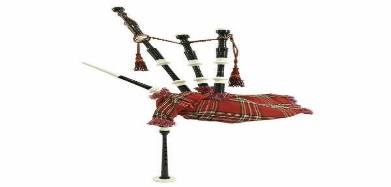 ChorusI'm a cat, I'm a cat,
I'm a Glasgow cat
And my name is Sam The Skull.
I've got claws in my paws like a crocodile's jaws and a hied
like a fairmer's bull.
I'm no' the kind of cat that sits on the mat
Nor the kind that you gie a hug
But I'm the kind of cat that can swallie a rat
Or even the occaisional dug. Dae Ye Ken that…………      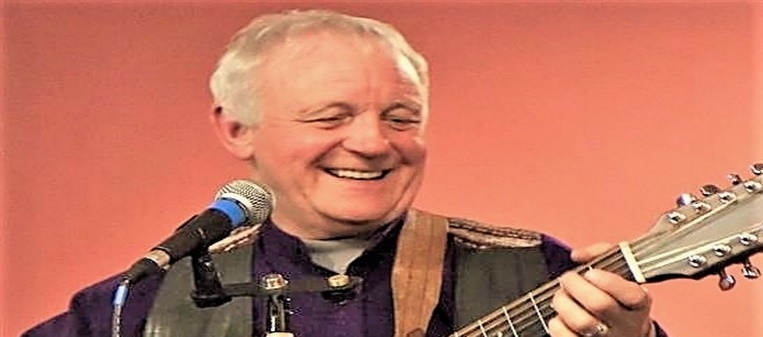 Alastair McDonald (born 28 October 1941) is a Scottish banjo-playing folk/jazz musician, probably most famous for his recordings of Jim MacLean's folk songs, such as The Barras and The massacre of Glencoe, but also for some humorous songs, such as the jazz comedy song Sam the skull, about a Glasgow cat. McDonald has mainly recorded songs written by other songwriters, for example Robert Burns and Jim MacLean, but has also written songs himself (Culloden's Harvest, The Village Green at Gretna), and reworked traditional songs (The Bell Rock Light, Mingulay Boat Song). Though quite well known – he has toured US (every state except Hawaii and Alaska), Canada, Israel, Denmark, Thailand and several more countries – not much is spoken of him in media. Much of his work in recent years has been political song, usually socialist and/or republican, such as his tribute song to John MacLean and Wee German Lairdie. He supports Scottish independence. He is also seen regularly performing the honky tonk.  He lives in Netherlee, East RenfrewshireJoke fae the Poke  It time for a wee chuckle. We usually ask people to pick a joke from the bag and share it with the group.  As you are in your house, we have added a few for you to read. It might help if you read out The queen hosts a garden party in Scotland.  When the Scottish waiter arrives with a tray of cakes she asks, “Is that a scone or a meringue.?”  The waiter replies “Naw yer quite right that’s a scone.”Two cows standing in a field, which one is going on holiday?The one with the wee calf.A Glaswegian woman goes to the dentist and settles into the chair. “Comfy” the dentist asks, “Govan” she replies.A lassie phones her dad after a night in the pub and says: "Can you come and pick me up? I've missed the last bus and it's pouring with rain." “Okay says her dad, where are you ringing from.”  The girl replies, “From the top of my head right down to my knickers.”We’d like to hear your jokes and share them with others. We will include funniest in future packs.  My contact details are at the back.  You can phone or send them in by email.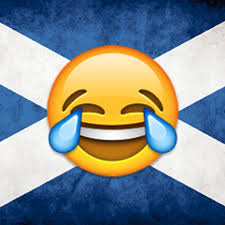 Word SearchFind the Scots WurdsWe hope you have enjoyed Scots Literacy pack 2, now it’s time for you to….                   Hae Yer Say PWe are planning on developing more Scots Literacy packs and to help us do that we would like you to phone or email your favourite jokes, Scots words, sayings and anything else you’d like to see include in future packs.  My email and phone are below.Did you enjoy it? If yes, what did you like?If not, why not?Anything else you would like to see in the pack?Course material developed by Derek Suttie, Scots Literacy Tutor.If you would like more information about Scots Literacy Sessions, contact:Lydia Markham, Lifelong Learning Worker (Adult Learning), SW Locality, City of Edinburgh CouncilLydia.markham@ea.edin.sch.uk       Mobile: 07719 420 424 ZJNHUHTFBWOTQSHENKOOUICAIELRICIRYUEDNHLTDUSPETHREKYDSNLHDROONCHNDROONDROTHDYKEFEARTLICHTLOONNEEPSQUINESICHT